DOCUMENTO DE ALCANCE Y REQUERIMIENTOS<< CONTRATO/CONVENIO # DE AAAA>><< DEPENDENCIA DE PNNC RESPONSABLE DEL PROYECTO >>INFORMACIÓN DEL DOCUMENTOTABLA DE CONTENIDOINTRODUCCIÓN[Especificación del propósito del documento.]Alcance[Breve descripción del alcance de este documento, y cualquier elemento adicional que pueda ser afectado o influenciado por este documento.]Definiciones, Siglas y Abreviaturas[Definiciones de terminología adecuada para el entendimiento de este documento, también se puede presentar la referencia al glosario.]Referencias[Especificar las referencias a los documentos que amplían la información plasmada en este y/o que se tomó de referencia para su elaboración.]DESCRIPCIÓN DE LA SITUACIÓN ACTUAL [Realizar una descripción del estado actual contextualizando las partes o elementos que conforman el escenario a analizar]Modelo conceptual actual [Describir el procedimiento, actores, flujos de información, marco normativo actual relevante. A continuación, se presenta un ejemplo de diagrama de un proceso actual. Si ya se cuenta con esta descripción en documentos como anexo técnico, documento de arquitectura o ficha de proyecto se puede hacer referencia a dicho documento]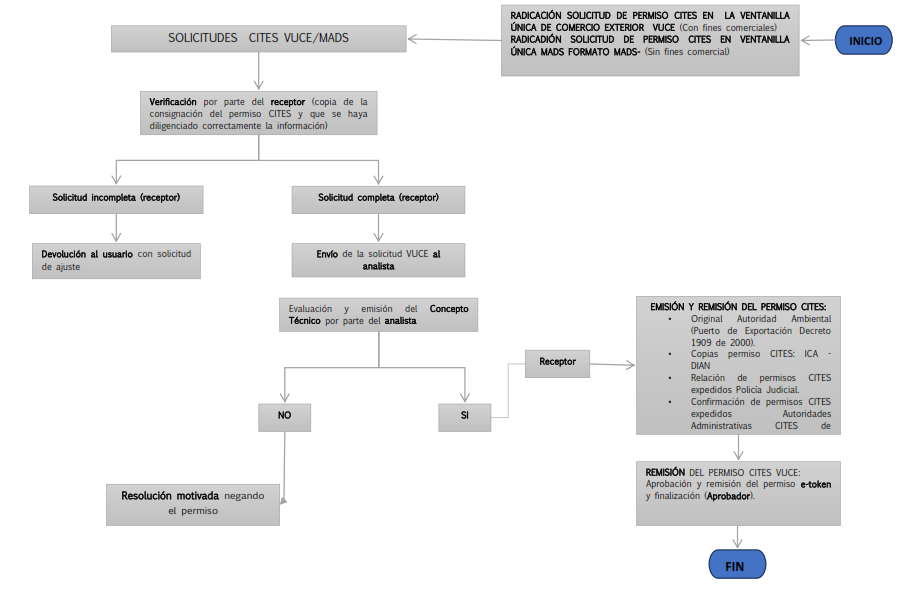 Ilustración 1. Ejemplo de proceso actualTomado de: “Informe final: consultoría de Colombia en la implementación de permisos electrónicos de la convención sobre el comercio internacional de especies amenazadas de fauna y flora silvestres (cites)”. Autor: Margarita María Moreno Arocha. 2013Modelo de integración[Describir las interacciones ya sean manuales o automáticas que se realizan con el proceso a automatizar, identificando unidades de información relevantes para el flujo de información actual. A continuación, se presenta un ejemplo de diagrama de un proceso actual. Si ya se cuenta con esta descripción en documentos como anexo técnico, documento de arquitectura o ficha de proyecto se puede hacer referencia a dicho documento.]REQUERIMIENTOS DE AUTOMATIZACIÓN[Describir los requerimientos generales que se desean automatizar, que luego se detallarán en casos de uso o historias de usuario. Se debe diligenciar la siguiente tabla por cada requerimiento funcional/no funcional/interoperabilidad identificado en la etapa de análisis preliminar. Si ya se cuenta con esta descripción en documentos como anexo técnico, documento de arquitectura o ficha de proyecto se puede hacer referencia a dicho documento.]Actores del proceso[Describir los diferentes los diferentes roles de usuarios que se van a manejar en el sistema]Modelo conceptual propuesto para la automatización[Describir el proceso, actores, flujos de información propuestos. A continuación, se presenta un diagrama de proceso propuesto]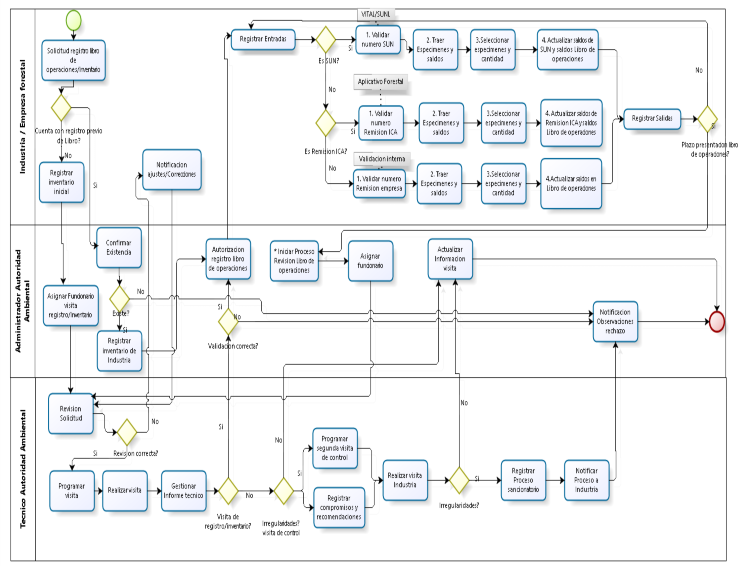 Ilustración 2. Diagrama de proceso propuestoRequerimientos funcionales de alto nivelRequerimientos no funcionalesRequerimientos de interoperabilidad[Para cada requerimiento de interoperabilidad se describa en lenguaje natural las interacciones que se plantea en el sistema propuesto]SISTEMA DE INFORMACIÓN PROPUESTODiagrama global propuesto para el sistema de Información/Aplicación (por módulos)[Diagrama global que contenga las funcionalidades esperadas del sistema/ aplicación organizadas por módulos, incluir las interfaces esperadas con otros sistemas. A continuación, se presenta un ejemplo de un diagrama global de un sistema propuesto]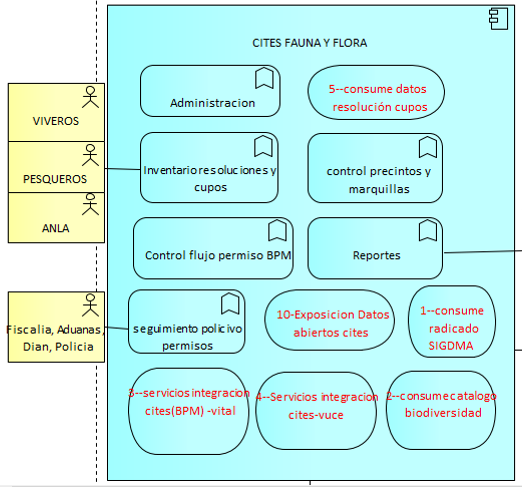 Ilustración 3. Ejemplo de diagrama de sistema propuesto. Autor: Rosangela Corso<<NOMBRE DEL PROYECTO>><< Acá logo de consultor, si aplica>>Nombre del Proyecto:<<Nombre del Proyecto>>Objetivo del documentoEste documento es construido de manera incremental e iterativa, presenta el resultado del análisis del estado actual del proceso de negocio que se desea automatizar, propuesta del proceso automatizado, requerimientos generales y detallados en casos de uso o historias de usuario.Versión documento:x.xVersiónFecha elaboraciónActualizado porDescripción del cambioRevisiones y autorizacionesFecha autorizaciónx.xdd/mm/aaaaID REQUERIMIENTO: REQ_FNXXXNOMBRE<<Frase corta que inicie con un verbo que indique la acción principal que se desea>>PROPÓSITO:<< Identificar el propósito del requerimiento>>PROPÓSITO:<< Identificar el propósito del requerimiento>>DESCRIPCIÓN<< Descripción del requerimiento funcional de manera general >>DESCRIPCIÓN<< Descripción del requerimiento funcional de manera general >>RESTRICCIONES Y ASPECTOS DE SEGURIDAD:<< Descripción de las posibles condiciones que generan alguna restricción relevante a tener en cuenta en el requerimiento y aspectos de seguridad que se deben tener en cuenta  >>RESTRICCIONES Y ASPECTOS DE SEGURIDAD:<< Descripción de las posibles condiciones que generan alguna restricción relevante a tener en cuenta en el requerimiento y aspectos de seguridad que se deben tener en cuenta  >>ACTORES:<< Se identifican los usuarios que tienen relación con el requerimiento>>ACTORES:<< Se identifican los usuarios que tienen relación con el requerimiento>>NORMATIVIDAD RELACIONADA<<Indicar si hay alguna regulación o normatividad que impacta directamente este requerimiento>>NORMATIVIDAD RELACIONADA<<Indicar si hay alguna regulación o normatividad que impacta directamente este requerimiento>>ID REQUERIMIENTO: REQ_NFXXXNOMBRE<<Aspecto no funcional que se debe contemplar>>PROPÓSITO:<< Identificar el propósito del requerimiento>>PROPÓSITO:<< Identificar el propósito del requerimiento>>DESCRIPCIÓN<< Descripción del requerimiento no funcional de manera general >>DESCRIPCIÓN<< Descripción del requerimiento no funcional de manera general >>RESTRICCIONES:<< Descripción de las posibles condiciones que generan alguna restricción relevante a tener en cuenta en el requerimiento >>RESTRICCIONES:<< Descripción de las posibles condiciones que generan alguna restricción relevante a tener en cuenta en el requerimiento >>NORMATIVIDAD RELACIONADA<<Indicar si hay alguna regulación o normatividad que impacta directamente este requerimiento>>NORMATIVIDAD RELACIONADA<<Indicar si hay alguna regulación o normatividad que impacta directamente este requerimiento>>ID REQUERIMIENTO: REQ_INXXXNOMBRE<<Nombre de la integración a realizar>>NOMBRE<<Nombre de la integración a realizar>>PROPÓSITO:<< Identificar el propósito del requerimiento>>PROPÓSITO:<< Identificar el propósito del requerimiento>>PROPÓSITO:<< Identificar el propósito del requerimiento>>SISTEMA SERVIDOR:<< Nombre de entidad/sistema que proporciona servicio>>SISTEMA SERVIDOR:<< Nombre de entidad/sistema que proporciona servicio>>MECANISMO DE INTEGRACIÓN:<< Servicio WEB REST/SOAP >>DATOS DE ENTRADADATOS DE ENTRADADATOS DE SALIDA